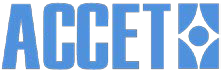 ACCET Document 49.1 – Notice to Students: ACCET Complaint ProcedureThis institution is recognized by the Accrediting Council for Continuing Education & Training (ACCET) as meeting and maintaining certain standards of quality. It is the mutual goal of ACCET and the institution to ensure that quality educational training programs are provided. When issues or problems arise, students should make every attempt to find a fair and reasonable solution through the institution’s internal complaint procedure, which is required of ACCET-accredited institutions and frequently requires the submission of a written complaint. Refer to the institution’s written complaint procedure, which is published in the institution’s catalog or otherwise available from the institution, upon request. Note that ACCET will process complaints that involve ACCET standards and policies and, therefore, are within the scope of the accrediting agency.If a student has used the institution’s formal student complaint procedure, and the issue has not been resolved, the student has the right and is encouraged to submit a complaint to ACCET in writing via the online form on the ACCET website (https://accet.org/about-us/contact-us). The online form will require the following information:Name and location of the ACCET institutionA detailed description of the alleged problem(s)The approximate date(s) that the problem(s) occurredThe names and titles/positions of all persons involved in the problem(s), including faculty, staff, and/or other studentsWhat was previously done to resolve the complaint, along with evidence demonstrating that the institution’s complaint procedure was followed prior to contacting ACCETThe name, email address, telephone number, and mailing address of the complainant. If the complainant specifically requests that anonymity be maintained, ACCET will not reveal his or her name to the institution involvedThe status of the complainant with the institution (e.g., current student, former student)Please include copies of any relevant supporting documentation (e.g., student’s enrollment agreement, syllabus or course outline, correspondence between the student and the institution).Note: Complainants will receive an acknowledgment of receipt within 15 business days.Online Complaint Submission Form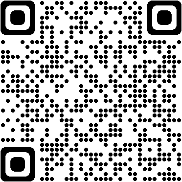 Developed Apr 1990 • Revised Apr 2008, Apr 2018, Dec 2022 • Pertinent to All Institutions